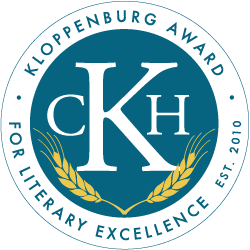 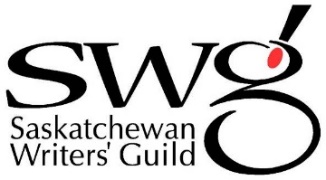 THE CHERYL AND HENRY KLOPPENBURG AWARD FOR LITERARY EXCELLENCE2024 NOMINATION FORMNomination Process: I have included a nomination package that includes the following support material (not to exceed ten pages of text) for the nominee:   Why you believe your nominee should be chosen   Biographical sketch   A list of published works, their original publishers and dates of publication   A list of awards receivedI, the undersigned, am pleased to nominate the writer named above for the Cheryl and Henry Kloppenburg Award for Literary Excellence. To Submit:Please send the complete nomination package (this completed application form and 10 pages of supporting materials) by email to programs@skwriter.com by Friday June 14, 2024, midnight. For more information: please see the Cheryl and Henry Kloppenburg Award for Literary Excellence web page. Questions: please contact the Program Director at (306) 791-7743 or programs@skwriter.com.Nominee InformationNominee InformationNominee InformationNominee InformationNameAddressCityProvincePostal CodePhoneEmailSask Residency DetailsNominator InformationNominator InformationNominator InformationNominator InformationNameOrganization (if applicable)AddressCityProvincePostal CodePhoneEmailDate